Załącznik nr 6 do postępowania KA-CZL-DZP.261.1.21.2023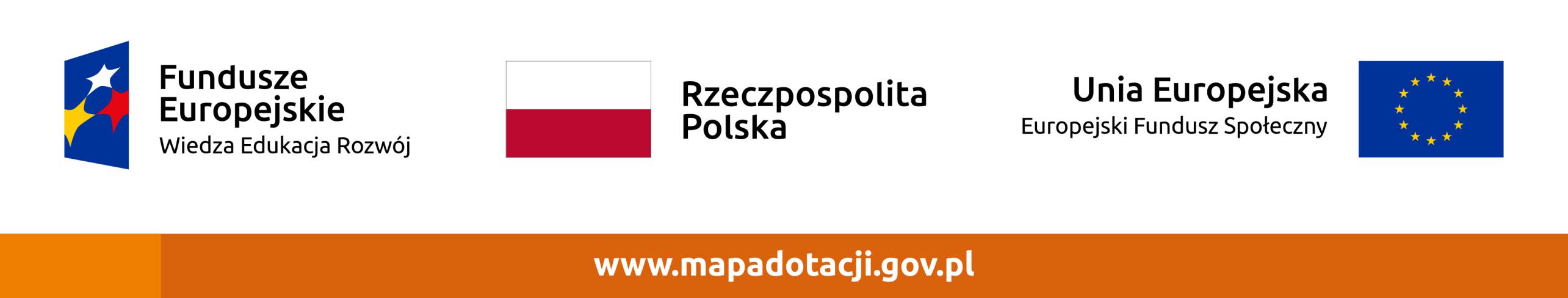 WYKAZ OSÓBDANE WYKONAWCYZarejestrowana nazwa, forma prawna oraz adres wykonawcy:DANE DOTYCZĄCE POSTĘPOWANIATryb postępowania: tryb podstawowy z fakultatywnymi negocjacjamiOŚWIADCZENIA WYKONAWCYOświadczamy, że do realizacji przedmiotu zamówienia skierujemy następujące osoby spełniające warunki określone przez zamawiającego w SWZ:Osoba 1imię i nazwisko:Wykształcenie:Uprawnienia:Osoba 2imię i nazwisko:Wykształcenie:Uprawnienia:OŚWIADCZENIE DOT. ODPOWIEDZIALNOŚCI KARNEJOświadczamy, że wszystkie informacje podane w niniejszym oświadczeniu są aktualne na dzień składania ofert i są zgodne z prawdą oraz zostały przedstawione z pełną świadomością konsekwencji wprowadzenia zamawiającego w błąd przy przedstawieniu informacji, prawdziwość powyższych danych potwierdzam własnoręcznym podpisem świadom odpowiedzialności karnej z art. 297 Kodeksu karnego